Schmutz 31.Mai 2014 Küttigen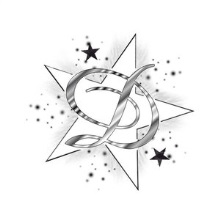 Bäder für A-ZAbwehrstärkende20Tr. Eukalyptus Öl12Tr. Fichtennadel Öl7Tr Salbeiöl7Tr Thymian Öl100ml MandelölAlles mischen und davon Was ins Wassergeben.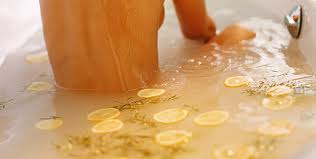 Arthritis4Tr. Kamillenöl6Tr. Zitronenöl14Tr.Benzolöl 100ml OlivenölAlles Mischen und davon gebrauchen.Erkältung20Tr.Eukalyptusöl12Tr. Fichtennadel Öl6Tr.Salbeiöl6Tr.Thymianöl100ml Olivenöl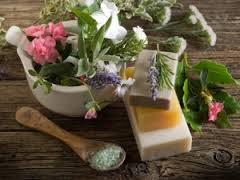 Rheuma4Tr. Kamillenöl8Tr.Lavendelöl4Tr.Benzolöl100ml OlivenölMan kann auch die Öle so mischen ohne 100ml Öle aber dann zum Badewasser etwas Rahmgeben da es Verbrennung Gefahr besteht bei manchen Öle.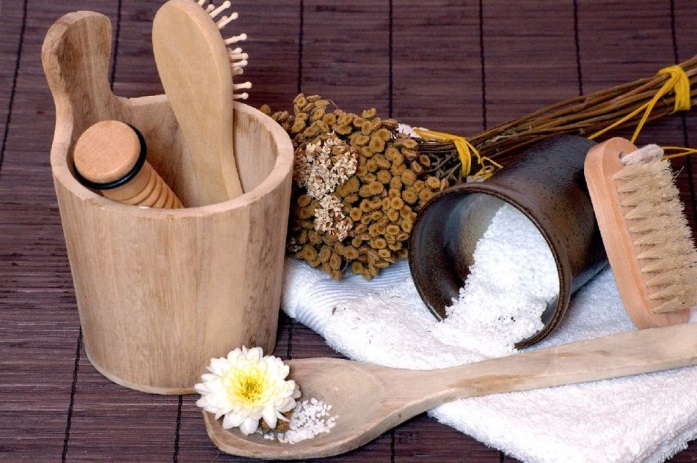 